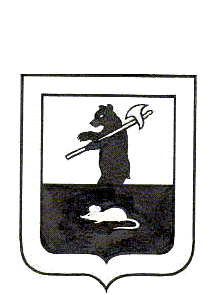 АДМИНИСТРАЦИЯ ГОРОДСКОГО ПОСЕЛЕНИЯ МЫШКИНПОСТАНОВЛЕНИЕг. М ы ш к и н13.06.2018                                   	              			              № 189 О запрете стоянки всех транспортных средств, при проведении 6-го Межрегионального фестиваля спорта и исконных забав Ярославской области          В связи с проведением 16 июня 2018 года в г. Мышкин 6-го Межрегионального фестиваля спорта и исконных забав Ярославской области и в целях обеспечения безопасности дорожного движения в период проведения мероприятия,ПОСТАНОВЛЯЕТ:1. Запретить стоянку всех видов транспортных средств:1.1. 16 июня 2018 года с 08:00 до 17:00 по ул. Карла Либкнехта от дома 78 до дома 80.2. Отделению  МВД России по Мышкинскому району (Смирнов И.А.) оказать содействие в:-  запрещение стоянки всех транспортных средств на вышеуказанной улице.- обеспечение охраны общественного порядка и безопасности дорожного движения на период проведения мероприятия.3. Муниципальному учреждению  «Управление городского хозяйства» (Колпаков С.В.) обеспечить установку соответствующих дорожных знаков.4. Контроль за исполнением настоящего постановления оставляю за собой.  5. Опубликовать постановление в газете «Волжские Зори».           6. Постановление вступает в силу с момента подписания.Глава городского 		поселения Мышкин                                                      		Е.В.Петров